Муниципальное дошкольное образовательное учреждение«Детский сад № 1 п. Октябрьский Белгородского района Белгородской области»Сценарий новогоднего праздникаво 2 младшей группе«Веселый праздник Новый год»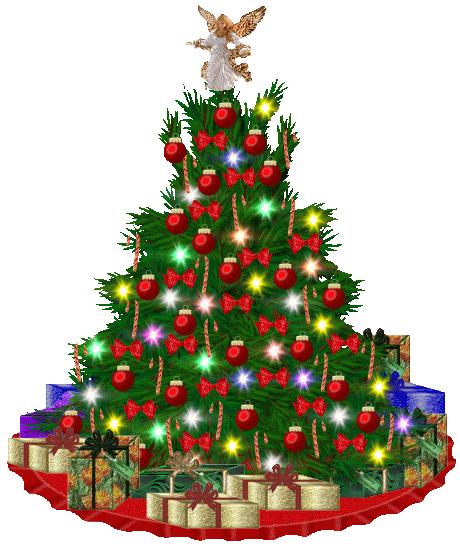 Разработал: Музыкальный руководитель Беляева А.И. 2017 г.Действующие лица:Ведущий, Снеговик, Снегурочка, Дед Мороз (взрослые).Снежинки, Зайчики (дети).Ход утренника:Дети входят в зал под музыку, украшенный по-зимнему, для встречи Нового года.Ведущая: Ребятки, посмотрите, как красиво в зале. На улице сейчас зима, а у нас праздник – Новый год. Ой, посмотрите, какая красивая елочка пришла к нам в гости.Дети рассматривают елочку, трогают иголочки, смотрят игрушки.ПесняВедущая: Ой, а кто это спит под елочкой? Да это же Снеговик. Давайте его разбудим. А то он не успеет с нами встретить Новый год.Дети будят Снеговика.Снеговик: Здравствуйте, ребятки. Я пришел к вам в гости на Новый год, но пока вас ждал, уснул.Ведущий: Снеговик, а что это ты прячешь в корзинке?Снеговик достает из-под елки корзинку, а в ней лежат снежки.Снеговик: Это я принес снежки, я очень люблю играть с ними. И хочу вас научить играть в мою игру.«Игра в снежки».Ведущая: Ребятки, послушайте, а кто это к нам идет?В зал входит Снегурочка, она грустит.Ведущая: Снегурочка, почему ты грустишь, что случилось?Снегурочка: Мы вместе с Дедом Морозом шли к вам в гости, а он где-то потерялся. Как же встречать Новый год без него?Ведущая: Снегурочка, не грусти. Дед Мороз не потерялся, он придет попозже. А чтобы тебя развеселить наши девочки станцуют для тебя танец.Танец «Веселые снежинки».Снегурочка: Как вы красиво и весело танцевали. Развеселили вы меня. - Дети! А почему огни на елке не горят? Сейчас мы их зажжем!Игра «Огоньки» (Снегурочка вместе с детьми хлопают в ладоши - ёлка загорается огнями, затем дует на ёлку — огни гаснут. (Повторить несколько раз).Снегурочка: Пусть огоньки не гаснут на елочке, с ними весело!!!- Ой, посмотрите, под елочкой сидит зайчик и дрожит, ему холодно. Ну-ка, Снеговик доставай Зайку. Пусть он потанцует с нашими мальчиками-зайчиками и согреется.«Танец мальчиков-зайчиков».Слышится голос.Снегурочка: Ребятки, это же Дед Мороз, он заблудился и не может нас найти. Давайте его позовем!Дети кричат: Дед Мороз! Дед Мороз! Дед Мороз! Входит Дед Мороз!Дед Мороз:  Здравствуйте, детишки, 
Девчонки и мальчишки! 
Ай - да елка, просто диво! 
Так нарядна и красива! 
Я во всех садах бывал, 
Но лучше елки не видал. 
Становитесь-ка, ребята, 
Поскорее в хоровод. 
Песней, пляской и весельем 
Встретим с вами Новый год! ПесняДед Мороз: Ух, как я устал, видно старый стал.Ведущая: Дед Мороз, присядь на стульчик около елочки отдохни, а наши ребятки тебе стихи расскажут.Снеговик ставит стульчик около елочки для Деда Мороза. Дети по - очереди рассказывают стихи. Дед Мороз: Молодцы, ребятки, порадовали вы меня стихами. А песенку мне еще споете?Песня «Топ – топ, сапожок»Дед Мороз: За ваши стихи, за танцы, за веселье подарю я вам подарки. А ну-ка Снеговик несите мой мешок с подарками.Снеговик несет мешок.Дед Мороз: 
Вот так узел! Угу-гу! 
Развязать я не могу! 

Снегурочка: 
Ну-ка дружно мы все хлопнем! (Все хлопают). 
Бойко ножками притопнем. (Все топают). 

Дед Мороз (Дергает за бант): 
Узелки все развязались, 
И подарки нам достались! 
Поскорее по местам, 
И подарки я раздам! Дед Мороз, Снегурочка, Снеговик под музыку раздают подарки.Дед Мороз: У нарядной елкиПела детвора,Но прощаться с вамиНам пришла пора.До свиданья, дети!Веселых вам потех!До свиданья, мамы, папы,С Новым Годом всех! (Дед Мороз, Снегурочка, Снеговик уходят) Ведущий: (обращаясь к гостям, родителям) Вот и закончился наш праздник. Поздравляю вас всех с наступающим Новым Годом! Пусть вам в Новом Году сопутствует удача, пусть все невзгоды останутся в Старом Году, пусть ваши дети всегда радуют вас! Всего вам наилучшего!